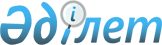 О совместном предприятии "Мангистаумунайтоталь"
					
			Утративший силу
			
			
		
					Постановление Кабинета Министров Республики Казахстан от 21 сентября 1993 года N 924. Утратило силу постановлением Правительства Республики Казахстан от 4 мая 2008 года N 406.



      


Сноска. Постановление Кабинета Министров Республики Казахстан от 21 сентября 1993 года N 924 утратило силу постановлением Правительства РК от 04.05.2008 


 N 406 


.





      Кабинет Министров Республики Казахстан ПОСТАНОВЛЯЕТ: 



      1. Одобрить создание совместного предприятия "Мангистаумунайтоталь" с участием государственного производственного объединения "Мангистаумунайгаз", международной корпорации "Замбези холдинг Ш.с.а." (Швейцария) и французского акционерного общества "Тоталь" эксплорейшн продакшн Казахстан с.а.". 



      2. Разрешить совместному предприятию "Мангистаумунайтоталь" проведение на территории Мангистауской области работ по исследованию и изучению возможностей осуществления поисков, разведки, добычи, переработки, транспортировки и реализации углеводородного сырья. 



      Предоставить совместному предприятию "Мангистаумунайтоталь" право на заключение с Правительством республики соглашений и договоров на осуществление хозяйственной деятельности по указанным направлениям на выбранных в установленном порядке объектах, если это не противоречит принятым республикой обязательствам по отношению к третьим сторонам. 



      3. Государственному комитету Республики Казахстан по государственному имуществу совместно с Министерством энергетики и топливных ресурсов Республики Казахстан, Государственной холдинговой компанией "Мунайгаз" решить вопрос передачи в аренду совместному предприятию "Мангистаумунайтоталь" зданий, оборудования и другого необходимого имущества, находящегося на балансе производственного объединения "Мангистаумунайгаз", а также взноса доли этого объединения в уставный капитал. 



      4. Поручить Министерству энергетики и топливных ресурсов Республики Казахстан обеспечить контроль за соблюдением интересов республики в ходе выполнения работ совместным предприятием "Мангистаумунайтоталь". 



      5. Министерствам, ведомствам, главе Мангистауской областной администрации оказывать содействие при решении организационных вопросов деятельности совместного предприятия "Мангистаумунайтоталь". 




      Премьер-министр



      Республики Казахстан

					© 2012. РГП на ПХВ «Институт законодательства и правовой информации Республики Казахстан» Министерства юстиции Республики Казахстан
				